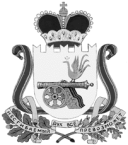 АДМИНИСТРАЦИЯВЯЗЬМА - БРЯНСКОГО СЕЛЬСКОГО ПОСЕЛЕНИЯВЯЗЕМСКОГО РАЙОНА  СМОЛЕНСКОЙ ОБЛАСТИП О С Т А Н О В Л Е Н И Еот 04.06.2021                                                                                                            № 26   	Во исполнение Федерального закона от 25 декабря 2008 года № 273-ФЗ «О противодействии коррупции», в соответствии с Федеральным законом от 6 октября 2003 года № 131-ФЗ «Об общих принципах организации местного самоуправления в Российской Федерации», Указом Президента Российской Федерации от 29 июня 2018 года № 378 «О национальном плане противодействия коррупции на 2018 - 2022 годы», Уставом Вязьма - Брянского сельского поселения Вяземского района Смоленской области,	Администрация Вязьма - Брянского сельского поселения Вяземского района Смоленской области  п о с т а н о в л я е т:	1. Утвердить прилагаемый План мероприятий противодействия коррупции на территории Вязьма - Брянского сельского поселения Вяземского района Смоленской области на 2021 год.2. Настоящее постановление обнародовать на информационном стенде и разместить на официальном сайте Администрации Вязьма - Брянского сельского поселения Вяземского района Смоленской области в информационно-телекоммуникационной сети «Интернет» (http://вязьма-брянская.рф/).3. Контроль за исполнением настоящего постановления оставляю за собой.	4. Действия настоящего постановления распространяются на правоотношения, возникшие с 1 января 2021 года.Глава муниципального образованияВязьма - Брянского сельского поселенияВяземского района Смоленской области                                         В.П. ШайтороваПЛАНмероприятий противодействия коррупции на территории Вязьма - Брянского сельского поселения Вяземского района Смоленской области на 2021 годОб утверждении Плана мероприятий противодействия коррупции на территории Вязьма – Брянского сельского поселения Вяземского района Смоленской области на 2021 годУТВЕРЖДЕНпостановлением Администрации Вязьма - Брянского сельского поселения Вяземского района Смоленской областиот 04.06.2021 № 26№ п/пНаименование мероприятияСрок исполненияИсполнителиОжидаемый результат1. Совершенствование правовой основы противодействия коррупции на территории Вязьма - Брянского сельского  поселения1. Совершенствование правовой основы противодействия коррупции на территории Вязьма - Брянского сельского  поселения1. Совершенствование правовой основы противодействия коррупции на территории Вязьма - Брянского сельского  поселения1. Совершенствование правовой основы противодействия коррупции на территории Вязьма - Брянского сельского  поселения1. Совершенствование правовой основы противодействия коррупции на территории Вязьма - Брянского сельского  поселения123451.1.Своевременное приведение муниципальных правовых актов в соответствие с требованиями федеральных законов, нормативных правовых актов федеральных государственных органов и Смоленской области по вопросам противодействия коррупцииежеквартально СпециалистыадминистрацииСоблюдение требований и рекомендаций, установленных федеральным и областным законодательством1.2.Проведение мониторинга административных регламентов по предоставлению муниципальных услуг с целью их приведения в соответствие с действующим законодательствомежеквартальноСпециалистыадминистрацииСоблюдение требований и рекомендаций, установленных федеральным и областным законодательством1.3.Обеспечение своевременной корректировки плана противодействия коррупции на территории Вязьма - Брянского сельского поселения в соответствии с Национальным планом противодействия коррупциипри внесении изменений в Национальный план противодействия коррупцииГлавный специалист администрации Соблюдение требований и рекомендаций, установленных Национальным планом противодействия коррупции2. Разработка проектов правовых актов органов местного самоуправления Вязьма - Брянского сельского поселения2. Разработка проектов правовых актов органов местного самоуправления Вязьма - Брянского сельского поселения2. Разработка проектов правовых актов органов местного самоуправления Вязьма - Брянского сельского поселения2. Разработка проектов правовых актов органов местного самоуправления Вязьма - Брянского сельского поселения2. Разработка проектов правовых актов органов местного самоуправления Вязьма - Брянского сельского поселения2.1.Проведение экспертизы нормативных правовых актов и проектов нормативных правовых актов, с целью выявления в них положений способствующих проявлению коррупцииВ сроки, установленные нормативно-правовым актомСпециалисты администрацииВыявление и устранение коррупциогенных факторов в нормативных правовых актах, их проектах2.2.Размещение проектов муниципальных нормативных правовых актов на официальном сайте Администрации в целях обеспечения возможности проведения независимой антикоррупционной экспертизыНе менее чем за 5 календарных дней до даты принятияГлавный специалист, инспекторадминистрацииОбеспечение открытости при принятии муниципальных нормативных правовых актов2.3.Взаимодействие Администрации Вязьма - Брянского сельского  поселения с муниципальными органами Вяземского района, прокуратурой Вяземского района по вопросам проведения проверки законности проектов муниципальных нормативных правовых актов и действующих муниципальных нормативных правовых актов, в том числе на предмет наличия в них коррупциогенных факторовНе менее чем за 10 календарных дней до даты принятия Специалисты администрацииВыявление и устранение коррупциогенных факторов в нормативных правовых актах, их проектах2.4.Обеспечение участия муниципальных служащих в обсуждении проектов муниципальных правовых актов, касающихся вопросов противодействия коррупции на муниципальной службепо мере разработки проектов правовых актов Главный специалист администрацииВсестороннее содействие при принятии нормативных правовых актов3. Меры, направленные на совершенствование системы муниципальной службы, а также усиления контроля за служебной деятельностью муниципальных служащих, вопросы кадровой политики3. Меры, направленные на совершенствование системы муниципальной службы, а также усиления контроля за служебной деятельностью муниципальных служащих, вопросы кадровой политики3. Меры, направленные на совершенствование системы муниципальной службы, а также усиления контроля за служебной деятельностью муниципальных служащих, вопросы кадровой политики3. Меры, направленные на совершенствование системы муниципальной службы, а также усиления контроля за служебной деятельностью муниципальных служащих, вопросы кадровой политики3. Меры, направленные на совершенствование системы муниципальной службы, а также усиления контроля за служебной деятельностью муниципальных служащих, вопросы кадровой политики3.1.Соблюдение муниципальных правовых актов по вопросам соблюдения муниципальными служащими и лицами, замещающими муниципальные должности, обязанности сообщать в случаях, установленных федеральными законами, о получении ими подарка в связи с их должностным положением или в связи с исполнением ими служебных обязанностейпостоянноГлава муниципального образованияспециалисты администрацииФормирование нетерпимого отношения муниципальных служащих и руководителей, к склонению их к совершению коррупционных правонарушений и несоблюдению ограничений и запретов, установленных законодательством РФ,предупреждение коррупции, минимизация и (или) ликвидация последствий коррупционных правонарушений3.2.Проведение мероприятий по формированию в органах местного самоуправления Вязьма - Брянского сельского поселения отрицательного отношения к коррупции, в том числе негативного отношения к дарению подарков муниципальным служащим в связи с исполнением ими служебных обязанностейпостоянноГлава муниципального образованияФормирование нетерпимого отношения муниципальных служащих и руководителей, к склонению их к совершению коррупционных правонарушений и несоблюдению ограничений и запретов, установленных законодательством РФ3.3.Проведение анализа поступивших в администрацию  Вязьма – Брянского сельского поселения обращений граждан и организаций на предмет наличия информации о фактах коррупционных проявлений со стороны муниципальных служащих, принятие мер по повышению результативности и эффективности работы с данными обращениямиежеквартальнодо 15 числа месяцаследующего заотчетнымПредседатель комиссии по противодействию коррупции Секретарь комиссии по противодействию коррупцииСоздание системы обратной связи для получения сообщений о несоблюдении муниципальными служащими, ограничений и запретов, а также о фактах коррупции, принятие необходимых мер,мероприятия по предупреждению коррупции, минимизации и (или) ликвидации последствий коррупционных правонарушений3.4.Организация работы по выявлению случаев возникновения конфликта интересов, одной из сторон которого являются лица, замещающие должности муниципальной службы и принятие действенных мер, предусмотренных законодательством РФ, по предотвращению и урегулированию конфликта интересов на муниципальной службеежегодноПредседатель Комиссии по соблюдению требований к служебному поведению муниципальных служащих.Соблюдение муниципальными служащими ограничений и запретов, а также требование к служебному поведению установленных законодательством РФ о муниципальной службе и о противодействии коррупции3.5.Организация контроля за предоставлением лицами, замещающими муниципальные должности, и муниципальными служащими сведений о своих доходах, расходах об имуществе и обязательствах имущественного характера, а также сведений о доходах, расходах, об имуществе и обязательствах имущественного характера своих супругов (супруг) и несовершеннолетних детей (далее – сведения), в порядке установленном законодательствомянварь-апрель 2021 годаГлава муниципального образованияглавный специалистАдминистрации ответственный за кадровую работуСоблюдение муниципальными служащими ограничений и запретов связанных с муниципальной службой3.6.Подготовка информации на основании представленных муниципальными служащими,  сведений о доходах, расходах, об имуществе и обязательствах имущественного характера   своих,  супруга (супруги) и несовершеннолетних детей и её размещение на официальном сайте Администрации  Вязьма - Брянского сельского  поселения в сети Интернетежегодно Главный специалистадминистрацииОбеспечение исполнения требований законодательства о порядке, сроках размещения сведений3.7.Обеспечение использования при заполнении справок о доходах, расходах, об имуществе и обязательствах имущественного характера специального программного обеспечения «Справки БК» лицами, претендующими на замещение муниципальных должностей и должностей муниципальной службы, а также лицами, замещающими муниципальные должности и должности муниципальной службы, осуществление полномочий по которым влечет за собой обязанность предоставлять сведения о своих доходах, расходах, об имуществе и обязательствах имущественного характера, о доходах, расходах, об имуществе и обязательствах имущественного характера своих супругов и несовершеннолетних детейянварь-апрель 2021 годаГлавный специалистадминистрации ответственный за размещение информации на сайтеПростое заполнение, сохранность данных, автосохранение3.8.Проведение проверок в отношении муниципальных служащих на предмет:- достоверности и полноты представленных сведений о доходах, расходах, об имуществе и обязательствах имущественного характера;- соблюдения ограничений и запретов, установленных законодательством о муниципальной службе и противодействии коррупции;- соблюдения требований к служебному поведениюв случае поступления информации, являющейся основанием для назначения проверкиГлавный специалист администрации, ответственный за кадровую работу Выявление нарушений о муниципальной службе и о противодействии коррупции и принятие соответствующих мер3.9.Проведение проверок в отношении лиц, претендующих на замещение должностей муниципальной службы, на предмет:- достоверности и полноты сведений, представляемых при поступлении на муниципальную службу;- соблюдения ограничений и запретов, установленных законодательством Российской Федерации о муниципальной службе и противодействии коррупциипри поступлении на муниципальную службуГлавный специалист администрации, ответственный за кадровую работуВыявление нарушений о муниципальной службе и о противодействии коррупции и принятие соответствующих мер3.10.Проведение проверок соблюдения гражданином, ранее замещавшим должность муниципальной службы, ограничений, налагаемых при заключении им трудового или гражданско-правового договора, установленных частью 1 статьи 12 Федерального закона от 25.12.2008 № 273-ФЗ «О противодействии коррупции»до истечения 2 лет с момента увольнения с муниципальной службыГлавный специалист администрации, ответственный за кадровую работу.Соблюдение муниципальным служащим, организацией установленных законодательством обязанностей3.11.Организация работы по информированию муниципальных служащих  об обязанности по предварительному уведомлению представителя нанимателя (работодателя) о намерении выполнять иную оплачиваемую работув течение годаГлавамуниципального образования, специалисты администрацииОпределение возможности возникновения конфликта интересов при выполнении данной работы3.12.Доведение до граждан, поступающих на муниципальную службу, положений законодательства о противодействии коррупции в сфере муниципальной службы, в том числе:- об ответственности за коррупционные правонарушения;- о порядке проверки достоверности и полноты сведений, представляемых гражданами, претендующими на замещение должностей муниципальной службы, в соответствии с действующим законодательством;- о недопустимости возникновения конфликта интересов и о его урегулировании;- о недопущении получения и дачи взятки;- о соблюдении ограничений, запретов, требований к служебному поведению, исполнении обязанностейпри поступлении на муниципальную службуГлавный специалист администрации, ответственный за кадровую работуПравовое просвещение лиц, поступающих на муниципальную службу3.13.Проведение аттестации муниципальных служащих администрации Вязьма - Брянского сельского поселения на соответствие замещаемой должностисогласноПоложенияГлава муниципального образованияглавный специалистадминистрации ответственный за кадровую работуУстановление служебно-должностного соответствия к предъявляемым требованиям к замещаемой должности на муниципальной службе3.14.Организация дополнительного профессионального образования муниципальных служащих по вопросам противодействия коррупцииежегодноГлава муниципального образованияОбновление и систематизация знаний, ликвидация коррупционных нарушений при прохождении муниципальной службы3.15.Обеспечение усиления антикоррупционной составляющей при организации профессиональной переподготовки, повышения квалификации или стажировки муниципальных служащихв период обученияГлава муниципального образованияОбучение муниципальных служащих антикоррупционному поведению3.16.Анализ случаев возникновения конфликта интересов, осуществление мер по предотвращению и урегулированию конфликта интересов, а также применение мер юридической ответственности, предусмотренных законодательством РФ, одной из сторон которого являются муниципальные служащиепри необходимостиГлава муниципального образованияГлавный специалист администрации, ответственный за кадровую работуПредупреждение и урегулирование конфликта интересов в целях предотвращения коррупционных правонарушений3.17.Контроль за соблюдением лицами, замещающими должности муниципальной службы, требований законодательства Российской Федерации о противодействии коррупции, касающихся предотвращения и урегулирования конфликта интересов, в том числе за привлечением таких лиц к ответственности в случае их несоблюденияпостоянноГлава муниципального образованияГлавный специалист администрации, ответственный за кадровую работуВыявление возможного конфликта интересов3.18.Организация кадровой работы в части, касающейся ведения личных дел лиц, замещающих муниципальные должности и должности муниципальной службы, в том числе контроля за актуализацией сведений, содержащихся в анкетах, представляемых при назначении на указанные должности и поступлении на такую службу, об их родственниках и свойственниках в целях выявления возможного конфликта интересовпри назначении на должность,при поступлении на муниципальную службуГлава муниципального образованияглавный специалист администрации, ответственный за кадровую работуВыявление возможного конфликта интересов3.19.Организация ежегодного повышения квалификации муниципальных служащих, в должностные обязанности которых входит участие в противодействии коррупции1 раз в годГлава муниципального образованияглавный специалист администрации, ответственный за кадровую работуПовышение эффективности мероприятий, направленных на формирование антикоррупционного поведения3.20.Организация обучения муниципальных служащих, впервые поступивших на муниципальную службу по вопросам противодействия коррупцииПри поступлении на муниципальную службуГлава муниципального образованияглавный специалист администрации, ответственный за кадровую работуПовышение эффективности мероприятий, направленных на формирование антикоррупционного поведения4. Меры, направленные на обеспечение доступа населения к информации о деятельности органов местного самоуправления Вязьма - Брянского сельского  поселения, в том числе в сфере противодействия коррупции4. Меры, направленные на обеспечение доступа населения к информации о деятельности органов местного самоуправления Вязьма - Брянского сельского  поселения, в том числе в сфере противодействия коррупции4. Меры, направленные на обеспечение доступа населения к информации о деятельности органов местного самоуправления Вязьма - Брянского сельского  поселения, в том числе в сфере противодействия коррупции4. Меры, направленные на обеспечение доступа населения к информации о деятельности органов местного самоуправления Вязьма - Брянского сельского  поселения, в том числе в сфере противодействия коррупции4. Меры, направленные на обеспечение доступа населения к информации о деятельности органов местного самоуправления Вязьма - Брянского сельского  поселения, в том числе в сфере противодействия коррупции4.1.Информирование общественности об установленных фактах коррупции в органах местного самоуправления и муниципальных учрежденияхпо мере установления фактов коррупции Глава муниципального образованияглавный специалист администрации, Обеспечение доступа граждан и организаций к информации, обеспечение открытости4.2.Информационное сопровождение мероприятий, направленных на противодействие коррупции в муниципальном образованиипостоянно.Специалисты администрацииПравовое просвещение лиц, поступающих на муниципальную службу, руководителей муниципальных учреждений4.3.Обеспечение информационного наполнения и актуализации подраздела «Противодействие коррупции» официального сайта Администрации  Вязьма - Брянского сельского поселенияпостоянноглавный специалист администрацииОбеспечение доступа граждан и организаций к информации об антикоррупционной деятельности администрации5. Совершенствование организации деятельности в сфере муниципальных закупок5. Совершенствование организации деятельности в сфере муниципальных закупок5. Совершенствование организации деятельности в сфере муниципальных закупок5. Совершенствование организации деятельности в сфере муниципальных закупок5. Совершенствование организации деятельности в сфере муниципальных закупок5.1.Реализация положений Федерального закона от 05.04.2013 № 44-ФЗ «О контрактной системе в сфере закупок товаров, работ, услуг для обеспечения государственных и муниципальных нужд»постоянноСпециалист I категории администрации ответственный за проведение закупокОбеспечение доступа граждан и организаций к информации о закупках5.2.Проведение работы, направленной на выявление личной заинтересованности муниципальных служащих, работников при осуществлении закупок, которая приводит или может привести к конфликту интересовВ ходе осуществления закупокГлава муниципального образованияСпециалист I категории администрации ответственный за проведение закупокСовершенствование мер по противодействию коррупции в сфере закупок5.3.Размещение информации о проведении закупок товаров, работ, услуг для обеспечения муниципальных нужд на официальном сайте Единой информационной системы в сфере закупокВ ходе осуществления закупокГлава муниципального образованияСпециалист I категории администрации ответственный за проведение закупокОбеспечение доступа граждан и организаций к информации о закупках5.4.Мониторинг результативности использования бюджетных средств при осуществлении закупок товаров, работ, услуг для обеспечения муниципальных нужд Вязьма - Брянского сельского поселения путем конкурсов и аукционовпостоянноГлава муниципального образованиястарший менеджер администрацииПовышение эффективности использования бюджетных средств5.5.Организация учета и ведение реестра имущества, находящего в муниципальной собственности. Контроль за сохранностью и использованием по назначению муниципального имущества. Размещение информации в СМИ и на официальном сайте администрации Вязьма - Брянского сельского поселения:- о возможности заключения договоров аренды муниципального недвижимого имущества;- о приватизации муниципального имущества, их результатах;- о предстоящих торгах по продаже, предоставлении в аренду муниципального имущества и результатах проводимых торгов.постоянноГлава муниципального образованияменеджер администрацииадминистрации;специалист I категории администрации ответственный заведение реестра Прозрачность сведений, предоставляемых для заинтересованных лиц, увеличение успешности и пользования собственностью муниципального образования